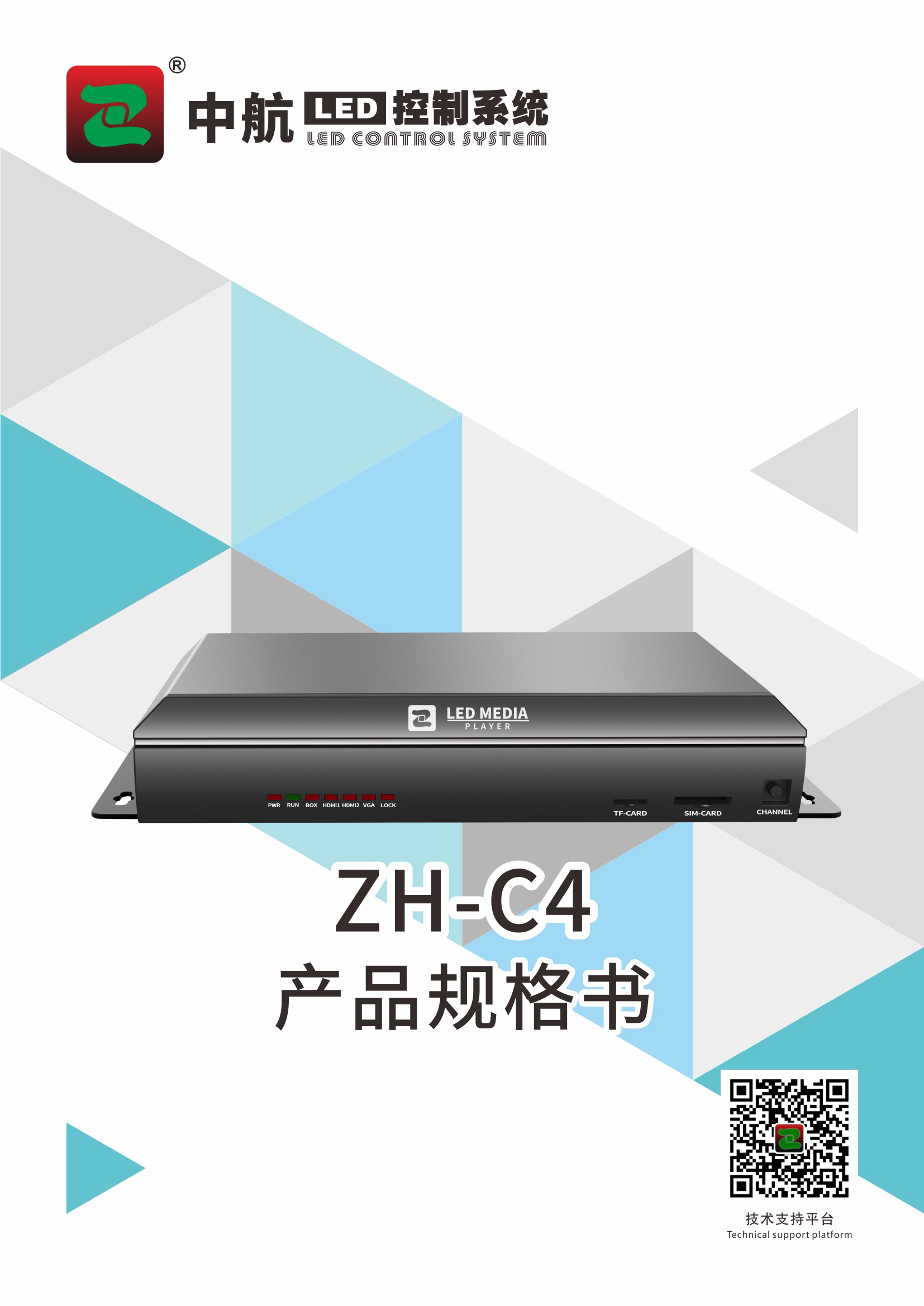 ZH-C4规格书功能简介ZH-C4是全彩系列播放机控制系统，其功能特点如下：采用与同步系统相同刷新技术；支持级联接收卡，实现了任意尺寸屏幕的支持；支持手机端（安卓+苹果）软件发送；支持U盘，网线开启无线WiFi热点（AP模式）和接入互联网（STA模式）实现集群管理；支持2路WiFi，支持3G/4G/Wi-Fi等接入互联网管理；支持远程集群发布管理系统；全系提供SDK开发包；支持高清视频硬解码；支持音频输出，3.5mm 标准音频输出接口；支持U盘直接播放视频和图片；支持亮度自动、定时调节；支持节目顺序、定时播放；支持UDP网络通讯协议；支持DHCP自动获取IP地址；支持紧急事件信息插播；支持天气预报；支持1路HDMI输出；支持一键整屏测试；支持多视频窗口同时播放；支持环境监测；支持手动开关机，定时开关机；支持日志，屏幕状态查询；支持多设备同步播放；支持云登录动态验证，支持分组、分级、监控、审核等权限管理。基本功能参数系统参数输入输出接口排列和定义硬件介绍前面板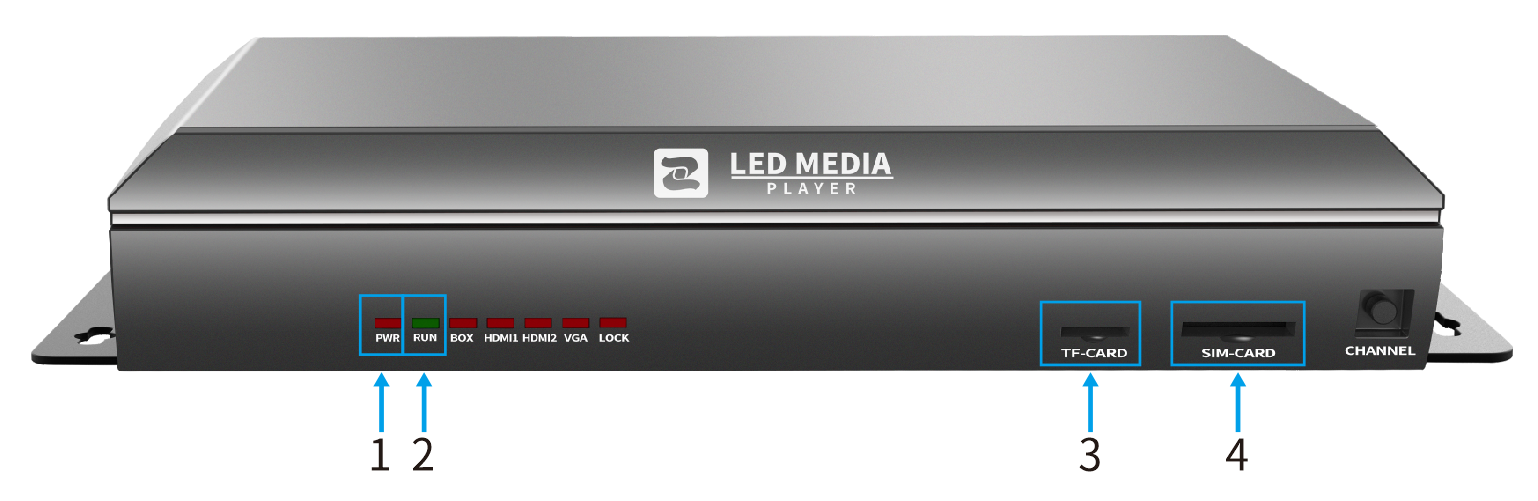 后面板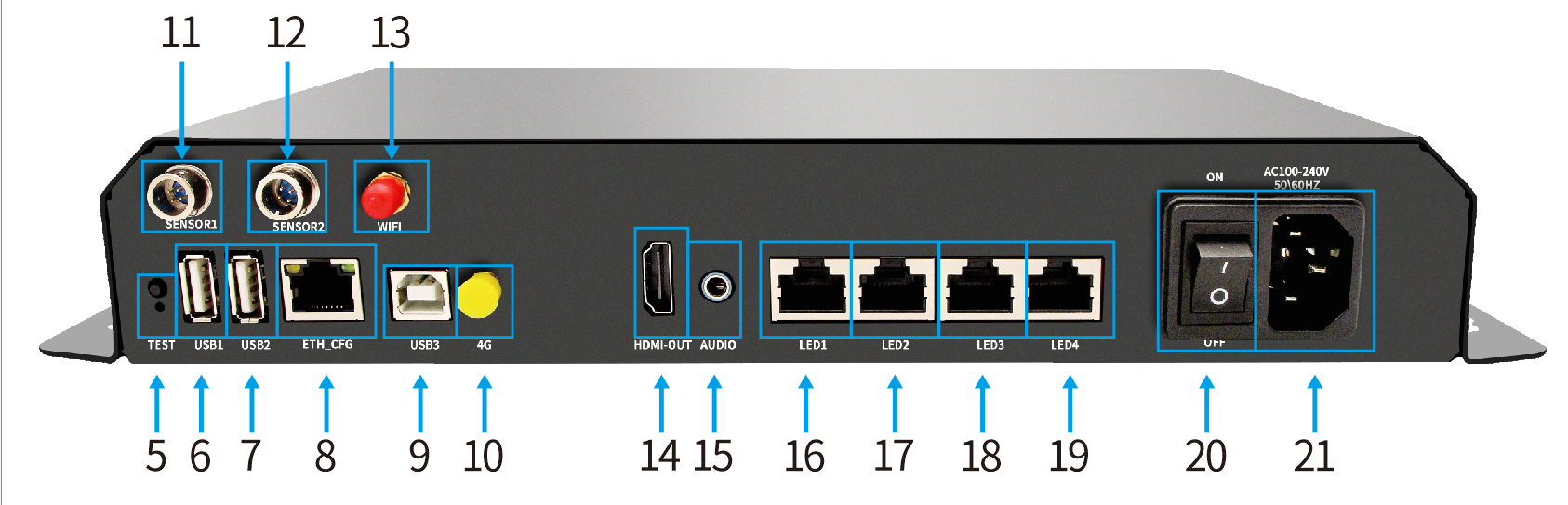 工作条件机械尺寸图单位：mm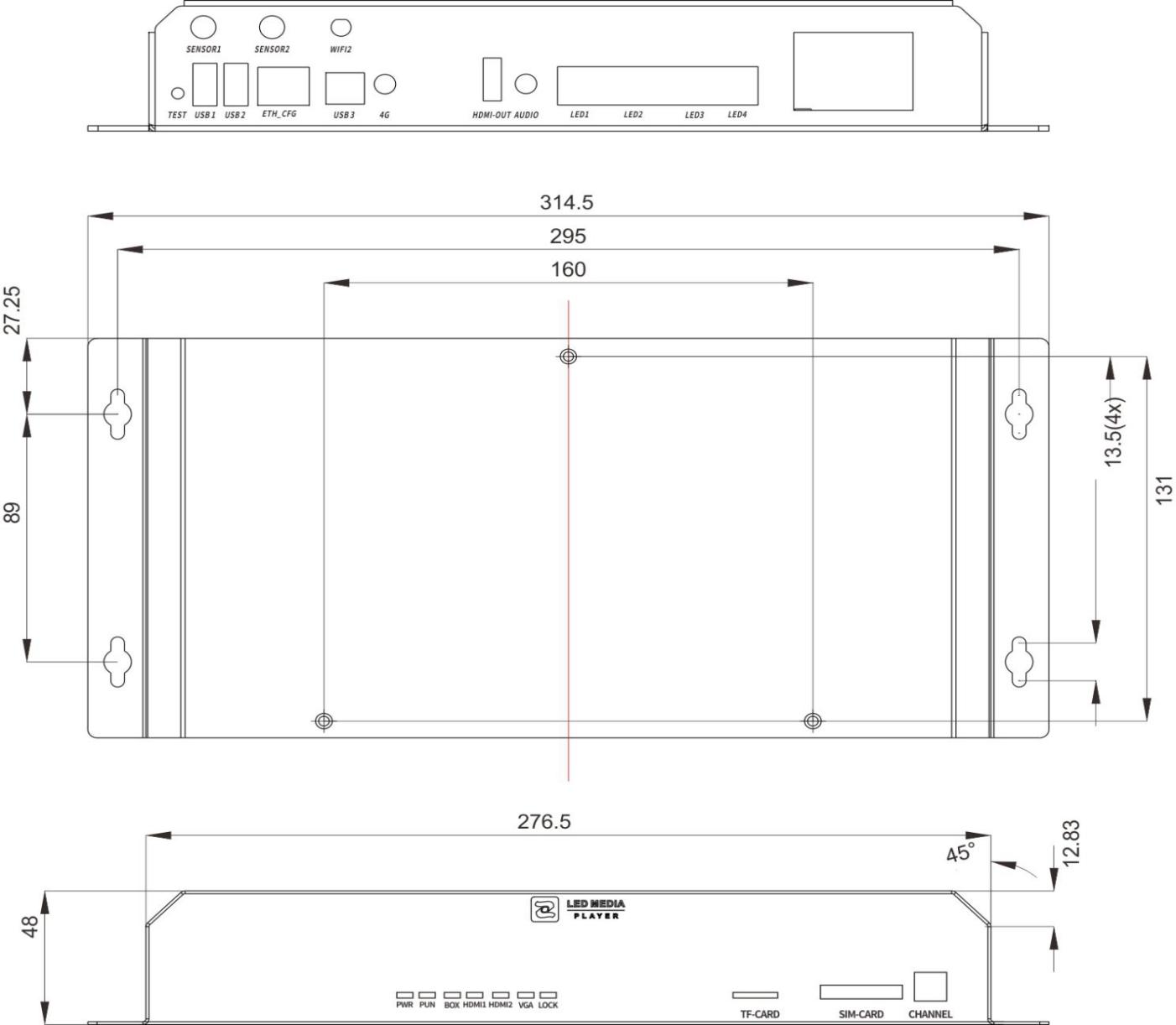 系统参数系统参数CPU八核A53，1.5GHz操作系统Android 5.1存储空间8G（系统约占2.5G）带载面积网口输出200万点  最大宽度：4096，最大高度：2160支持分辨率（宽*高）960*2160  1012*2048  1080*1920  1152*1792 1296*1600 1480*1400   1518*1366   1620*1280  1800*1152  1920*1080  2048*1012   2304*900   2560*810  2592*800  2816*736   3072*672   3200*648   3264*632 3456*600   3600*576     3672*564   3840*540   4096*512适配接收卡支持中航全系接收卡设备接口设备接口同步输入接口及数量不支持同步异步输入接口及数量千兆网口*1,USB*2,WiFi*1,TF卡*1（选配）输出接口及数量千兆网口*4,音频*1,HDMI*1支持媒体播放格式支持媒体播放格式节目、窗口支持多节目顺序、定时等播放方式；支持窗口任意分区、叠加播放视频格式AVI,F4V,WMV,MPG, RM/RMVB,MOV,VOB,MP4,FLV,TS,MKV 等常见视频格式； 可支持多窗口视频同时播放图片格式支持BMP、JPG、PNG、GIF等音频格式MPEG(MP3)、AAC等文本文档支持软件编辑单行、多行、炫彩文本；支持导入TXT文档；支持2007或以上版本offcle的word、Excle、PPT等导入其他功能支持时钟、表盘、计时、天气预报（商业级）、传感器（温度、湿度、风向、风力、风速、PM2.5、扬尘、噪声）、流媒体等管理及控制方式管理及控制方式软件电脑软件：LEDPlayerV5；手机软件：LED魔宝全彩；WEB节目更新通讯方式U盘导出，即插即播；自适应100M/1000M网口直连或接入局域网发送；WiFi AP模式或STA模式控制云平台支持手动开关及自动开关机设置、时间校正、亮度设置、支持单独增加节目、清空节目等命令模组文件内置各大主流厂家单元板参数信息，可快速调试显示屏亮度调整可根据时间设置屏幕亮度；可根据环境亮度自动变化遥控器可通过软件遥控器功能控制播放音量、信号、素材等集群方式支持本地服务器集群；支持云服务器集群设备安全设备安全本地支持本地发送密码设定云服务符合等保三级认证，使用阿里云服务器，云登录动态验证、U盾验证、短信验证码、短信通知、显示终端密码校验等多种机制、多管齐下确保显示数据安全无忧；支持分组、分级、监控、审核等权限管理。序号名称功能备注1指示灯电源指示灯红灯常亮2指示灯运行指示灯绿灯规律闪烁3TF卡槽扩展内存4SIM卡槽4G流量卡卡槽5测试按键查看设备信息，测试屏幕13种测试模式6USB接口读取内容，扩展内存7USB接口读取内容，扩展内存8PC网口连接电脑，配置参数，发送内容9USB接口系统固件更新104G天线接口连接4G天线11传感器接口连接光感传感器12环境监测接口连接环境监测主板13WiFi天线接口连接WiFi天线14HDMI接口高清HDMI输出15音频输出口连接外置有源功放16千兆网口连接接收卡17千兆网口连接接收卡18千兆网口连接接收卡19千兆网口连接接收卡20开关键电源开关21220V接口220v电源输入接口额定电压（V）220最大值240最小值100额定电流（A）0.15最大值0.3最小值0.1额定功耗（W）33最大值50最小值20极限温度(℃)最大值80最小值-40工作环境温度(℃)最大值80最小值-40工作环境湿度(%）最大值95最小值0